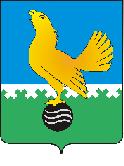 МУНИЦИПАЛЬНОЕ ОБРАЗОВАНИЕгородской округ Пыть-ЯхХанты-Мансийского автономного округа-ЮгрыАДМИНИСТРАЦИЯ ГОРОДАП О С Т А Н О В Л Е Н И ЕОт 18.04.2023									№ 117-паОб утверждении топливно-энергетического балансагорода Пыть-Яха Ханты-Мансийского автономного округа – Югры за 2021 год В соответствии с Федеральными законами от 31 марта 1999 № 69-ФЗ «О газоснабжении в Российской Федерации», от 27 июля 2010 года № 190-ФЗ «О теплоснабжении», приказом Министерства энергетики Российской Федерации от 29 октября 2021 года № 1169 «Об утверждении порядка составления топливно-энергетических балансов субъектов Российской Федерации, муниципальных образований», в целях контроля за рациональным и эффективным использованием топливно-энергетических ресурсов:1.	Утвердить топливно-энергетический баланс города Пыть-Яха Ханты-Мансийского автономного округа – Югры за 2021 год (приложение).2.	Отделу по внутренней политике, связям с общественными организациями и СМИ управления по внутренней политике (Ю.А.Рыжих) опубликовать постановление в печатном средстве массовой информации «Официальный вестник» и дополнительно направить для размещения в сетевом издании в информационно-телекоммуникационной сети «Интернет» - pyt-yahinform.ru.3.	Отделу по обеспечению информационной безопасности                                     (А.А. Мерзляков) разместить постановление на официальном сайте администрации города в сети Интернет.4.	Настоящее постановление вступает в силу после его официального опубликования.5.	Контроль за выполнением постановления возложить на заместителя главы города (направление деятельности – жилищно-коммунальные вопросы).Глава города Пыть-Яха		                                                 А.Н. МорозовПриложениек постановлению администрациигорода Пыть-Ях														      от 18.04.2023 № 117-паТопливно-энергетический баланс города Пыть-Яха Ханты-Мансийского автономного округа – Югры Примечания. Пересчет топлива и энергии в тонны условного топлива производится путем умножения натуральных значений показателей, в которых исчисляются энергетические ресурсы (1 тонна, тыс. куб. м, тыс. кВт*ч, Гкал), на соответствующие коэффициенты пересчета в условное топливо, приведенные в Приказе Министерства энергетики Российской Федерации от 29 октября 2021 года № 1169 «Об утверждении порядка составления топливно-энергетических балансов субъектов Российской Федерации, муниципальных образований» 
Приложение к Топливно-энергетический балансу города Пыть-Яха Ханты-Мансийского автономного округа – Югры Раздел 1. Порядок формирования топливно-энергетического баланса города Пыть-Яха.1.1. Основания формирования топливно-энергетического баланса.Основаниями формирования топливно-энергетического баланса являются Федеральный закон от 27.07.2010 года № 190-ФЗ «О теплоснабжении» и Приказ Министерства энергетики Российской Федерации от 29 октября 2021 года № 1169 «Об утверждении Порядка составления топливно-энергетических балансов субъектов Российской Федерации, муниципальных образований».1.2. Источники информации для формирования топливно-энергетического баланса.Для заполнения строк и граф баланса используется информация, предоставленная теплоснабжающими организациями, осуществляющими деятельность на территории муниципального образования: МУП «УГХ» м.о. г. Пыть-Ях; «Южно-Балыкский ГПЗ» – филиал АО «СибурТюменьГаз».1.3. Общие положения.Топливно-энергетический баланс содержит взаимосвязанные показатели количественного соответствия поставок энергетических ресурсов на территорию и их потребления, устанавливает распределение энергетических ресурсов между потребителями, группами потребителей.Баланс составляется на основе однопродуктовых энергетических балансов в форме таблицы по образцу согласно приложению № 1 к Приказу Министерства энергетики Российской Федерации от 29 октября 2021 года № 1169 «Об утверждении Порядка составления топливно-энергетических балансов субъектов Российской Федерации, муниципальных образований», объединяющей данные однопродуктовых энергетических балансов в единый баланс, отражающий указанные данные в единых энергетических единицах.Однопродуктовый энергетический баланс составляется в форме таблицы по образцу согласно приложению № 2 к Приказу Министерства энергетики Российской Федерации от 29 октября 2021 года № 1169 «Об утверждении Порядка составления топливно-энергетических балансов субъектов Российской Федерации, муниципальных образований», отражающей в натуральных единицах формирование предложения отдельных видов энергетических ресурсов или их однородных групп и их использование в процессах преобразования, передачи и конечного потребления энергетических ресурсов. 1.4. Этапы формирования баланса.1.4.1. Сбор данных из отчетов теплоснабжающих предприятий, осуществляющих деятельность на территории муниципального образования. Использование отчетных данных по форме № 22-ЖКХ (реформа).1.4.2. Разработка однопродуктового баланса природного газа.В однопродуктовый баланс природного газа (Таблица 1) включаются данные о природном газе, потребленном котельными и населением и предназначенном для потребления потребителями тепловой энергии и природного газа.Таблица 1. Однопродуктовый баланс природного газа города Пыть-Яха На территорию города Пыть-Ях природный газ поставляется «Южно-Балыкским ГПЗ» - филиалом АО «СибурТюменьГаз» и используется для производства тепловой энергии котельными, отопления частных домов, которые не присоединены к системе центрального теплоснабжения.Сведения о потреблении газа для производства тепловой энергии предоставлены МУП «УГХ» м.о. г. Пыть-Ях и «Южно-Балыкским ГПЗ» – филиалом АО «СибурТюменьГаз».1.4.3. Разработка однопродуктового баланса тепловой энергии.В однопродуктовый баланс тепловой энергии (Таблица 2) включаются данные о тепловой энергии, произведенной котельными и предназначенной для потребления потребителями тепловой энергии.Таблица 2. Однопродуктовый баланс тепловой энергии города Пыть-Яха 1.4.4. Разработка однопродуктового баланса электрической энергии.В однопродуктовый баланс электрической энергии (Таблица 3) включаются данные об электрической энергии, потребленной потребителями электрической энергии.Таблица 3. Однопродуктовый баланс электрической энергии города Пыть-Яха1.4.5. Разработка однопродуктового баланса нефтепродукты.В однопродуктовый баланс нефтепродукты (Таблица 4) включаются данные о бензине, дизельном топливе, ввезенных для потребления.Таблица 4. Однопродуктовый баланс нефтепродуктов города Пыть-Яха1.4.6. Разработка топливно-энергетического баланса города.Баланс формируется в единых энергетических единицах - тоннах условного топлива (далее – т.у.т.), в качестве которого принимается теплотворная способность 1 кг каменного угля, равная 7000 ккал. На основе однопродуктовых энергетических балансов в форме таблицы составляется единый топливно-энергетический баланс.Раздел 2. Анализ топливно-энергетического баланса.Потребление топливно-энергетических ресурсов в 2021 году составило 95 090 т.у.т. Для производства энергии, в том числе тепловой энергии, используется природный газ.При составлении топливно-энергетического баланса города Пыть-Яха использование информации из форм статистического наблюдения ограничено.УгольСырая нефтьНефтепродуктыПриродный газПрочее твердое топливоГидроэнергия и НВИЭАтомная энергияЭлектрическая энергияТепловая энергия 2021 годВсегоУгольСырая нефтьНефтепродуктыПриродный газПрочее твердое топливо***Атомная энергияЭлектрическая энергияТепловая энергия 2021 годВсего12345678910Производство энергетических ресурсов1 00 0 95 090 0 0 095 090Ввоз200239 245017 683256 928Вывоз3000000Изменение запасов400000Потребление первичной энергии500095 090000095 090Статистическое расхождение600000000Производство электрической энергии7000000000Производство тепловой энергии8 0 0 0- 93 384 0 0 00 83 790- 9 594Теплоэлектростанции8.10 0 0  0 0 00  0Котельные8.2- 93 384 083 790- 9 594Электрокотельные и теплоутилизационные установки8.3 0 00 Преобразование топлива900000000Переработка нефти9.100000000Переработка газа9.200000000Обогащение угля9.300000000Собственные нужды100  0 00  0- 7 427- 7 427Потери при передаче11 00  00  0- 22 018- 22 018Конечное потребление энергетических ресурсов1200239 2451 706017 68354 345312 979Сельское хозяйство, рыболовство и рыбоводство1300000000Промышленность149 21009 210Прочая промышленность00239 245003 3520242 597Строительство1500000000Транспорт и связь16000483000483Железнодорожный16.100000000Трубопроводный16.200000000Автомобильный16.3000483000483ООО "НХТК" (оквэд 52.29)16.3.10 0 0 383 0 00 383ООО "ТеплоЭнергоСервис" (оквэд 49.41)16.3.2 0 0 0100 0 0 0100Прочий16.4000255000255ООО "Экотон" (оквэд 09.10.9)16.4.10  0 0255 00  0255Сфера услуг170000060925 35525 964Население180 0 0 439 04 51228 99033 941Использование топливно-энергетических ресурсов в качестве сырья и на нетопливные нужды190 0  0529 0 0 0529ИП "Хужулов" (оквэд 49.4)19.10 0  0529 00  0529Отчетный год Строки топливно-энергетического балансаНомер строк балансаПриродный газ за 2021 год,тыс.м3Строки топливно-энергетического балансаНомер строк балансаПриродный газ за 2021 год,тыс.м3Производство энергетических ресурсов174 992,48Ввоз20Вывоз30Изменение запасов40Потребление первичной энергии574 992,48Статистическое расхождение60Производство электрической энергии70Производство тепловой энергии873 646,75Теплоэлектростанции8.1Котельные8.273 646,75Электрокотельные и теплоутилизационные установки8.3Преобразование топлива90Переработка нефти9.10Переработка газа9.20Обогащение угля9.30Собственные нужды10Потери при передаче11Конечное потребление энергетических ресурсов121075,541Сельское хозяйство, рыболовство и рыбоводство130Промышленность14Прочая промышленность0Строительство150Транспорт и связь16381,249Железнодорожный16.10Трубопроводный16.20Автомобильный16.3381,249ООО "НХТК" (оквэд 52.29)16.3.1302,266ООО "ТеплоЭнергоСервис" (оквэд 49.41)16.3.278,983Прочий16.4201,421ООО "Экотон" (оквэд 09.10.9)16.4.1201,421Сфера услуг170Население18345,876Использование топливно-энергетических ресурсов в качестве сырья и на нетопливные нужды19417,179ИП "Хужулов" (оквэд 49.4)19.1417,179